Explanted after 3 months Native porcine superflexor tendon 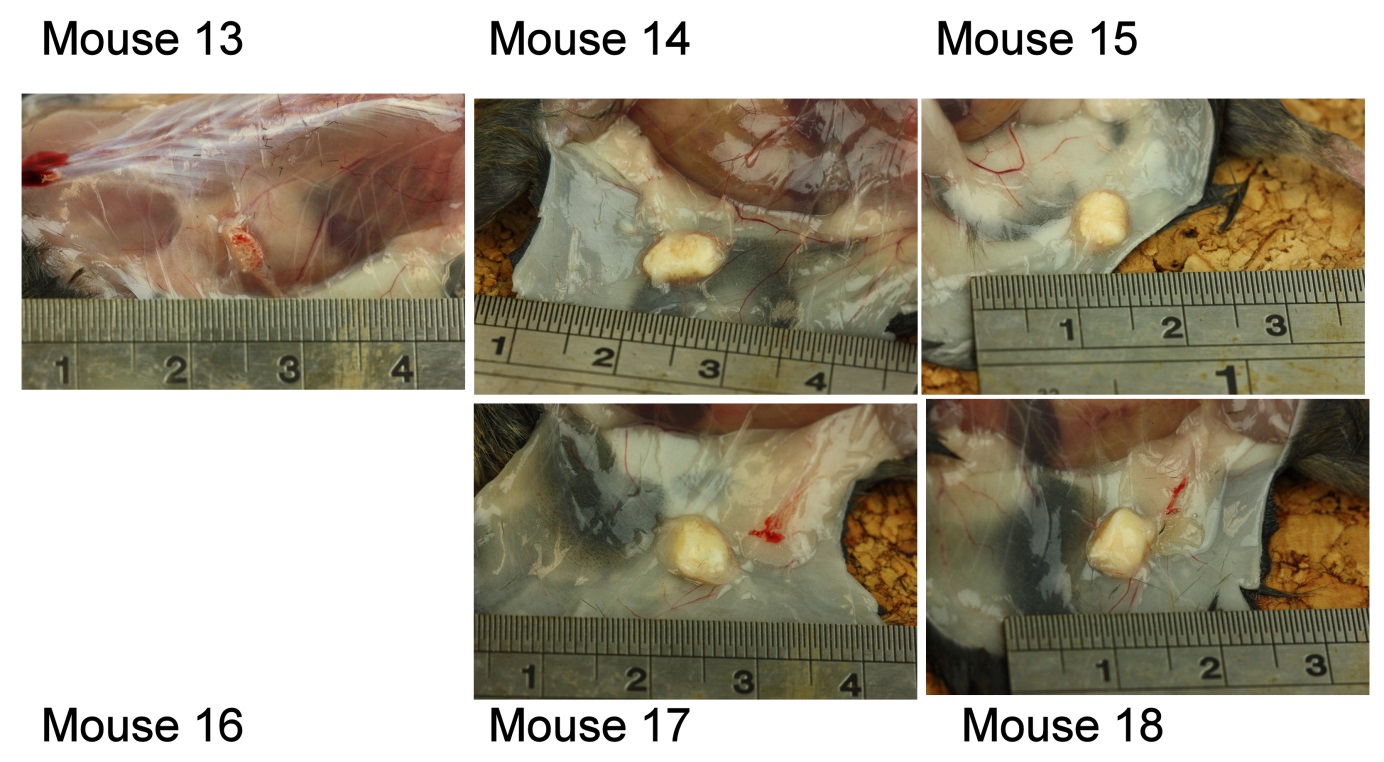 Explanted after 3 months Decellularised porcine superflexor tendon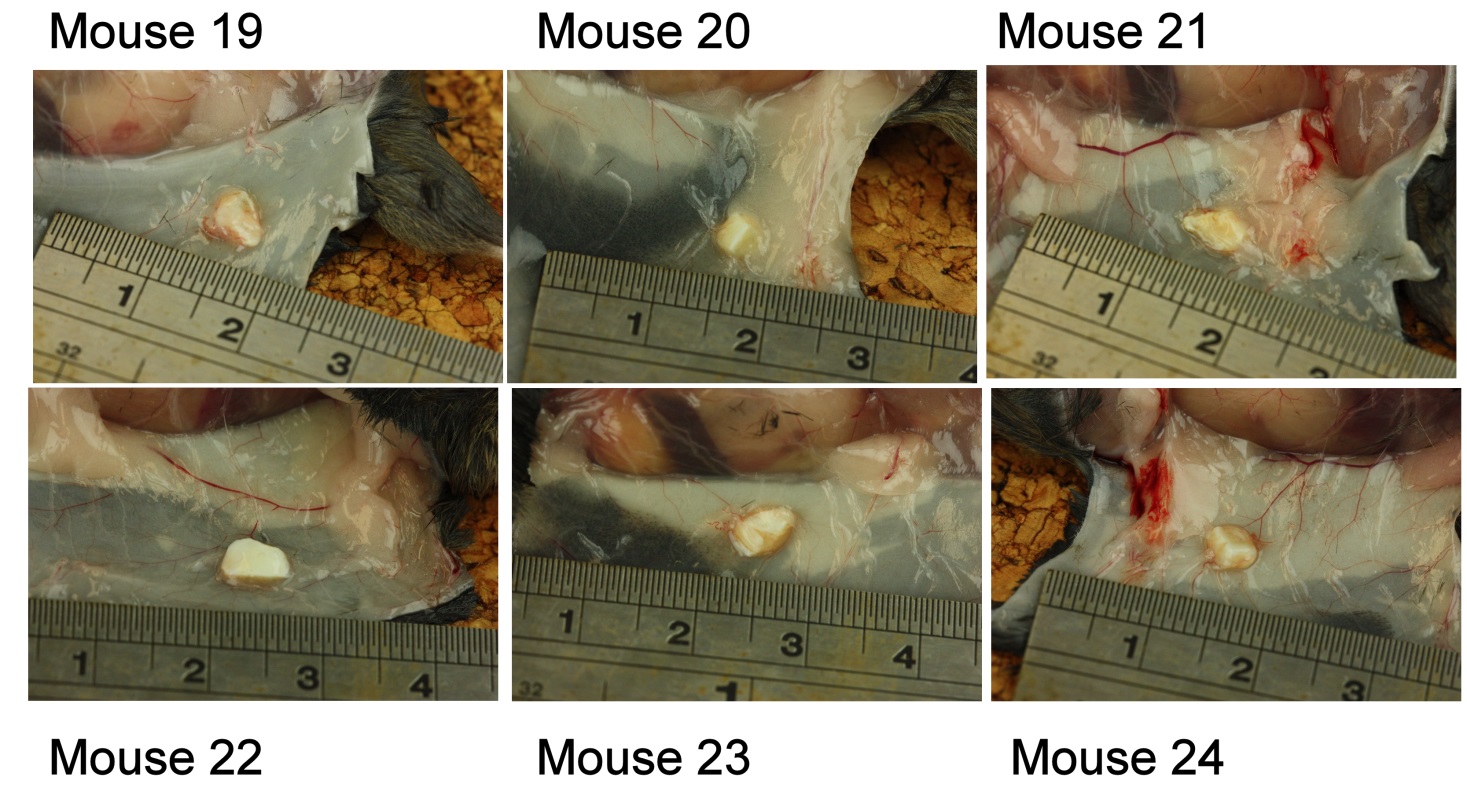 